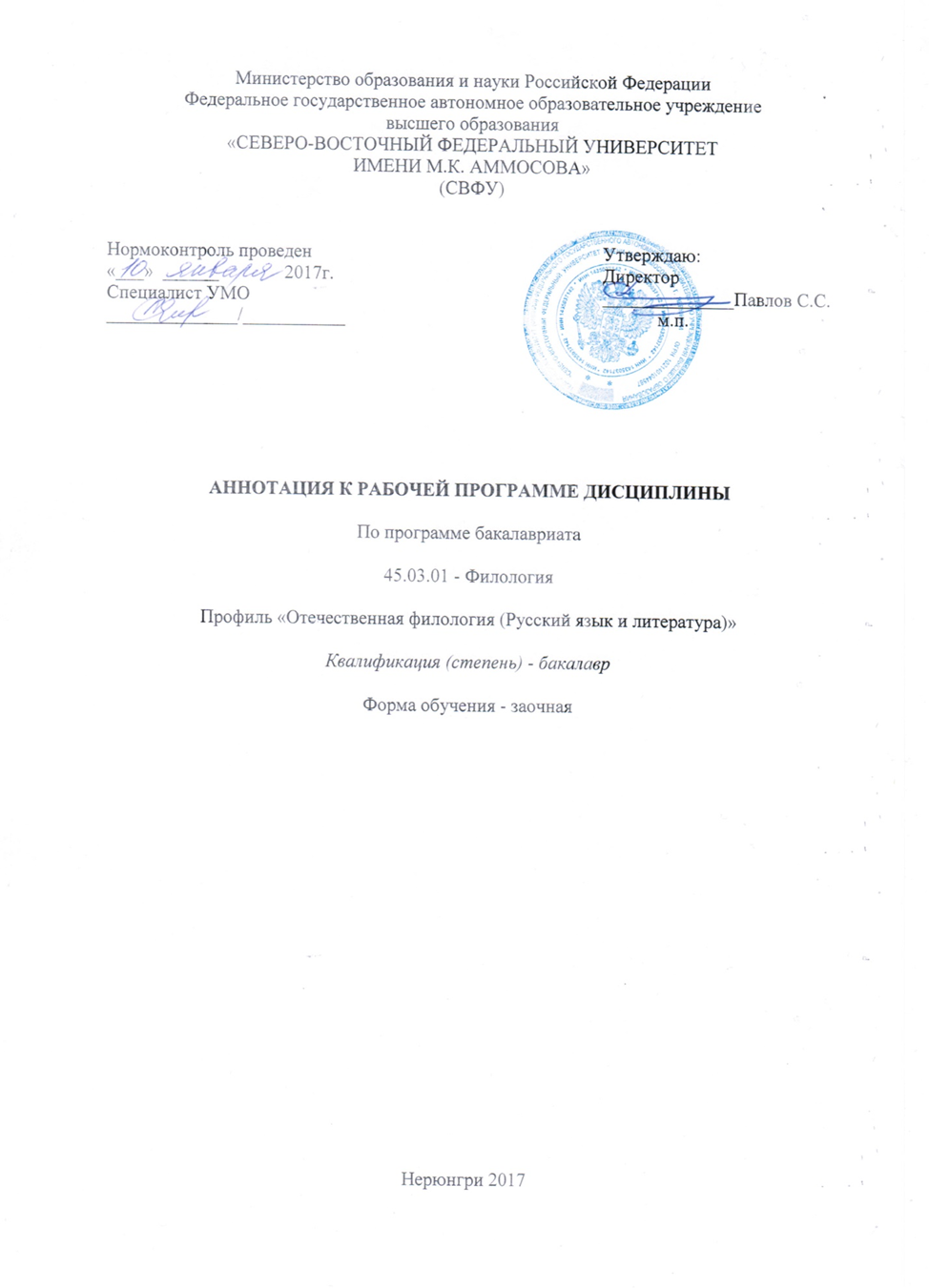 АННОТАЦИЯк рабочей программе дисциплиныБ1.В.ДВ.6.1 Практикум по региональной топонимикеТрудоемкость 3  з.е.1.1. Цель освоения и краткое содержание дисциплиныЦель освоения дисциплины Б1.В.ДВ.6.1 «Практикум по региональной топонимике» - ознакомление студентов с теоретическими основами изучения топонимики и применение полученных знаний в процессе научных исследований, а также прохождении учебных топонимических практик.Краткое содержание дисциплины: Топонимика как наука. История топонимики Якутии. Топонимический словарь. Топонимическая классификация. Структура и словообразование топонимов. Этническое происхождение топонимов. Характеристика групп топонимов по объектам номинации. Полевые топонимические исследования. 1.2. Перечень планируемых результатов обучения по дисциплине, соотнесенных с планируемыми результатами освоения образовательной программы1.3. Место дисциплины в структуре образовательной программы1.4. Язык преподавания: русскийПланируемые результаты освоения программы (содержание и коды компетенций)Планируемые результаты обучения по дисциплинеПК-1 - способность применять полученные знания в области теории и истории основного изучаемого языка (языков) и литературы (литератур), теории коммуникации, филологического анализа и интерпретации текста в собственной научно-исследовательской деятельности. Знать: теоретические основы изучения топонимики; классификацию топонимов; структуру словарной статьи.Уметь:проводить комплексный анализ топонимов. Владеть методиками/практическими навыками: навыками самостоятельного изучения топонимических названий.ИндексНаименование дисциплины (модуля), практикиКурсИндексы и наименования учебных дисциплин (модулей), практикИндексы и наименования учебных дисциплин (модулей), практикИндексНаименование дисциплины (модуля), практикиКурсна которые опирается содержание данной дисциплины (модуля)для которых содержание данной дисциплины (модуля) выступает опоройБ1.В.ДВ.6.1Практикум по региональной топонимике2Знания, умения и компетенции, полученные обучающимися в средней общеобразовательной школе.Б2.У.1 Учебная практика: топонимическая (архивная) по получению первичных профессиональных умений и навыков